IZVJEŠĆE O RADU U PEDAGOŠKOJ GODINI                                                  2017. / 2018.UVODDječji vrtić “Olga Ban” Pazin (dalje: Vrtić) jedina je ustanova za rani i predškolski odgoj i obrazovanje na području Grada Pazina i Općina koje ga okružuju: Cerovlja, Gračišća, Karojbe, Lupoglava, Motovuna, Sv. Petra u Šumi i Tinjana. Sastoji se od matičnog vrtića (dalje: MV) u Pazinu u kojem su organizirane tri jasličke i jedanaest vrtićkih skupina te od sedam područnih vrtića (dalje: PV). U svakoj od nabrojenih Općina nalazi se po jedan PV. Tijekom izvještajnog razdoblja u područnim vrtićima u Karojbi, Tinjanu i Sv. Petru u Šumi organizirane su 2 odgojne skupine dok je u ostalim PV organizirana jedna cjelodnevna skupina. Poludnevni program provodio se u PV u Sv. Petru u šumi. U svim skupinama provodio se cjelodnevni redoviti program rada (od 6,30 do 15,30 odnosno do 16 u PV Tinjan, do 16,30 u MV i PV Sv. Petar u Šumi, Karojba i Novaki te u poludnevnoj skupini Sv. Petru u Šumi od 9,00 do 15,00 sati).Osnivač i vlasnik Vrtića je Grad Pazin, a u financiranju Vrtića osim Grada Pazina sudjeluju i Općine u kojima se nalaze područni vrtići. Roditelji čija djeca polaze Vrtić sudjeluju u podmirivanju ukupnih troškova Vrtića s oko 30%.	 USTROJSTVOU izvještajnom razdoblju Vrtić je polazilo ukupno  513 djece (stanje na dan 30.6.) u redovnim poludnevnim i cjelodnevnim programima. Poludnevni program (6-satni) polazilo je ukupno 15 djece u PV Sv. Petar u Šumi, a cjelodnevni (9 i 10-satni) polazilo je ukupno 498 djece (Tablica br.1). Djeca polaznici Programa predškole tijekom godine bila su uključena u redoviti cjelodnevni program Vrtića na tri sata dnevno od početka veljače do kraja svibnja.Ističemo sljedeće bitne značajke u ustrojstvu rada ustanove u pedagoškoj godini 2016./2017.:  u tri jasličke skupine u MV u Pazinu upisano je ukupno 47 djece u drugoj i trećoj godini života;u ostalih jedanaest vrtićkih skupina MV u Pazinu (mješovitog uzrasta – u dobi od 2,5 do 6,5(7) godina) bilo je ukupno 252 djece; u pojedinu skupinu je raspoređeno od 22 do 24 djece;u PV u Karojbi i Tinjanu organizirane su dvije cjelodnevne odgojne skupine, u PV Sv. Petar u Šumi organizirane su cjelodnevna i poludnevna skupina, dok su u ostalim PV organizirane cjelodnevne skupine;u PV  u Cerovlju u skupini je boravilo dijete s teškoćama pa je stoga u rad skupine uključena asistentca za rad s djetetom s teškoćama, u suradnji s udrugom „Hoću-mogu“;u MV u rad jedne skupine u kojoj je boravilo dijete s teškoćama uključena je asistentica, dok su u ostalim skupinama u koje su uključena djeca s posebnim potrebama pomoć u odgojno obrazovnom procesu pružale odgajateljice pripravnice; Vrtić je pohađalo petero djece s teškoćama u razvoju koji imaju Nalaz i mišljenje Prvostupanjskog tijela vještačenja.u MV je tijekom cijele pedagoške godine organiziran rad do 16,30 sati (u dvije „dežurne“ skupine „gornjeg vrtića“ i u jednoj skupini „donjeg vrtića“) za 100 do 130 djece.Tablica br.1: Broj i raspored djece po vrtićima i skupinama SVEUKUPNO:  513  DJECETablica br.2: Broj i raspored djelatnika po vrtićimaMatični vrtić u Pazinu i područni vrtići započeli su s radom 3. rujna 2018. Matični vrtić kontinuirano je radio do 31. kolovoza 2018., Područni vrtić u Karojbi i Sv. Petar u Šumi do 31.srpnja 2018., a ostali PV do 30. lipnja 2018. Svi su PV radili za vrijeme zimskih i proljetnih školskih praznika, osim dana unaprijed definiranih Godišnjim planom rada ustanove (30.4.2018. i 1.6.2018.). Djeca iz područnih vrtića kojima je trebao rad preko ljeta, dolazila su u vrtić u Pazin, gdje je Vrtić radio bez prekida (osim vikendima, praznicima i blagdanima). Za djecu iz Karojbe i Motovuna tijekom srpnja radio je PV Karojba, a  za djecu iz Tinjana i Sv. Petra u Šumi radio je PV Sv. Petar u Šumi.Tijekom srpnja i kolovoza rad je bio organiziran prema broju prijavljene djece. Tijekom srpanja u matičnom vrtiću boravilo je 148 djece, u PV Karojba 22, a u PV Sv. Petar u Šumi 27 djece. Tijekom kolovoza u matičnom vrtiću boravilo je 100 djece. Broj djece koji dolaze u vrtić tijekom ljetnih mjeseci se iz godine u godinu povećava. Sukladno potrebama roditelja, ove pedagoške godine u mjesecu srpnju po prvi put se organizirao rad u dva područna vrtića.MATERIJALNI UVJETI 	Vrtić je tijekom izvještajnog razdoblja financiran iz više izvora: a) iz proračuna Grada Pazina; b) iz proračuna jedinica lokalne samouprave; c)  iz proračuna Ministarstva znanosti i obrazovanja; d) iz proračuna Istarske županije te iz e) roditeljskih uplata i ostalih prihoda.a) iz  proračuna Grada i b) iz proračuna jedinica lokalne samouprave  ( Općina ) sufinancirane su plaće i prava djelatnika koji su se tijekom izvještajnog razdoblja  neznatno mijenjali. Plaće su povećane od siječnja 2018. za 2,01% ,čime je osnovica za plaću povećana sa 2.598,45 kn na 2.649,96kn (dakle, još uvijek nije dosegnuta razina osnovice iz 2008.god. od 2.698,07kn). Regres je isplaćen u visini od 750kn; Božićnica je isplaćena u visini od 800kn, a dar za dijete u iznosu od 250kn po djetetu; za sistematske zdravstvene preglede osigurano je 700kn po radniku. U odnosu na predhodno izvještajno razdoblje povećan je broj radnika u ustanovi: zaposlene su dvije nove odgojiteljice, za rad u cjelodnevnom programu PV Karojba i Pv Tinjan, te spremačica na pola radnog vremena za PV Tinjan; zaposlena je i nova administrativana radnica, kao zajednički djelatnik za sve ustrojbene jedinice ustanove.Iz proračuna Grada sufinanciran je Dan vrtića u iznosu od 5.000 kn.c) iz proračuna Ministarstva znanosti i obrazovanja sufinanciran je program Predškole te program inkluzije djece s teškoćama u razvoju u redoviti program Vrtića, u ukupnom iznosu od  44.340kn, namjenski za nabavu sitnog inventara i didaktike.d) iz proračuna Istarske županije sufinancirala je projekt Zavičajne nastave u iznosu od 5.000 kn.e) iz roditeljskih uplata podmirivani su materijalni troškovi, tekuće i  investicijsko održavanje te  nabavka opreme. Nabavljen je sitni inventar i dio opreme za potrebe opremanja jedne nove odgojne skupine u PV u Tinjanu, postavljeni su klima uređaji u 7 odgojnih skupina MV i dvije skupine u PV Lupoglav i PV Pazinski Novaki; nabavljeno je novo transportno vozilo; nabavljene su dvije nove sprave za dječje igralište u pazinskom MV (jaslice); obavljeno je brušenje i lakiranje parketa u 4 odgojne skupine pazinskog gornjeg vrtića; obnovljen je namještaj u nekoliko odgojnih skupina ( garderobni ormari, ormari za didaktiku, stolovi i stolice, krevetići, tepisi…), nabavljene su nove igračke i druga didaktička sredstva za sve odgojne skupine, kupljeno je računalo za stručnu službu, uveden je internet u sve područne vrtiće i nabavljeni novi pametni mobilni telefoni.  Cijene vrtića se u ovoj pedagoškoj godini nisu mijenjale. Izjednačene su u svim Podučnim vrtićima sa onom u Matičnom: 622kn u cjelodnevnom programu i 513kn u poludnevnom programu. Cjelodnevni program ranog odgoja ( jaslice) u 3 skupine MV u Pazinu roditelji mjesečno plaćaju 650kn.Tijekom izvještajnog razdoblja uloženo je u izradu projektne dokumentacije za rekonstrukciju zgrade Matičnog vrtića u ul. Prolaz O. Keršovanija 114.000 kn, te je projekt rekonstrukcije prijavljan na natječaj za sredstva iz Fonda ruralnog razvoja Republike Hrvatske. Vrtić je tijekom izvješajnog razdoblja poslovao stabilno, 2016. godine prihodovao je oko 11 miliona kuna koje su planski i namjenski trošene, te je 2017. godinu završio s pozitivnim poslovnim rezultatom od 104.542 kn. Do kraja pedagoške godine 2017./2018. nastavljen je isti trend poslovanja.NJEGA, SKRB ZA TJELESNI RAST DJECE I BRIGA ZA NJIHOVO ZDRAVLJENa području  skrbi za tjelesni rast i razvoj te brige za dječje zdravlje, plan je većim dijelom realiziran. Osim odgajateljica, cijeli je stručni tim pratio razvoj sve djece polaznika  ustanove. ZDRAVSTVENO STANJE DJECE (evidentirani pobol)Zdravstvena voditeljica tokom godine evidentira pobol praćenjem izdanih liječničkih potvrda nadležnih pedijatara. Rezultati su vrlo slični prošlogodišnjim rezultatima.  Ima nešto više infektivnih bolesti zbog epidemije varicella u PV Karojba, Tinjana i Sv. Petar u Šumi.REZULTATI OBAVLJENIH SISTEMATSKIH PREGLEDAU odnosu na prošlu godinu za 6% je pao broj djece kod kojih je uočen karijes. Jedan od postavljenih zadataka za proteklu godinu je bio upravo rad na poboljšanju svijesti kod djece i roditelja o važnosti stomatološke zaštite. Tako je sada potvrda o obavljenom sistematskom pregledu kod stomatologa obavezan dokument za upis u vrtić. Osim toga, ove godine su Istarski domovi zdravlja pokrenuli akciju „Istra bez karijesa“ što bi trebalo doprinijeti daljnjem padu broja karijesa kod djece, a zaposlen je  i novi stomatolog s kojim od samog početka vrtić surađuje.Drugi veliki problem su govorno-jezične teškoće broj kojih se smanjio u odnosu na lanjske podatke za oko 5 %. Preciznije podatke može dati logoped.REZULTATI ANTROPOMETRIJSKIH MJERENJAAntropometrijska mjerenja su obavljena kod skoro sve djece (98%) i to dva puta u toku godine. Rezultati antropometrijskih mjerenja su vrlo slični prošlogodišnjim. Značajno je da je broj gojazne djece porastao za 2% , što ne izgleda puno, ali radi se o teškim slučajevima preuhranjenosti (djeca predškolskog uzrasta koja imaju preko 50 kg!!!). ZDRAVSTVENI ODGOJZdravstvena voditeljica provodi najčešće zdravstveni odgoj  djece u odgojnim skupinama.Ove godine je  ukupno provedeno 12 aktivnosti . Najčešće teme su vezane uz zaštitu zdravlja zubi, prehranu, važnost tjelesne aktivnosti, osobnu higijenu i upoznavanje vlastitog tijela.ODGOJNO-OBRAZOVNI RAD	U pedagoškoj 2017./2018. godini u Vrtiću se provodio cjelodnevni (9 i 10 satni) i poludnevni (6 i 6,5 satni) program, sukladno Godišnjem planu i programu rada Vrtića za navedenu pedagošku godinu.	U svim odgojnim skupinama odgojno-obrazovni rad temeljio se na Programskom usmjerenju odgoja i obrazovanja predškolske djece (Glasnik Ministarstva prosvjete i kulture RH, br. 7/8 od 10.lipnja 1991.g.), Nacionalnom kurikulumu za rani i predškolski odgoj (Narodne novine 5/15) i Državnom pedagoškom standardu (Narodne novine 63/2008.) te je bio prilagođen razvojnim potrebama djece, materijalnim, socijalnim, kulturnim, vjerskim i drugim potrebama obitelji i djece polaznika našeg Vrtića.U potpunosti ili djelomično realizirane su sljedeće bitne zadaće: Pedagošku godinu 2017./2018. obilježili su različiti projekti, a sljedeći su prezentirani na skupovima izvan ustanove:   Partnerstvom vrtića, obitelji i zajednice ka zdravlju – Marija Ćus i Mirjana Gulja, odgajateljice.Projekt je prezentiran na Danima predškolskog odgoja „Zajedno rastemo“ u Čakovcu. Odgajateljice su prezentirale primjere dobre prakse. Rad prikazuje način na koji su odgajatelji i djeca odgojne skupine Zujalice ostvarili partnerstvo vrtića, obitelji i zajednice kroz provođenje projekata: Škola plivanja i Mići i zdravi biti, čiji je cilj bio brinuti o zdravlju djece povećanjem psihofizičkih kapaciteta djece kroz tjelesne aktivnosti, a u suradnji sa stručnjacima, vanjskim suradnicima Vrtića.  Poseban dobitak  ovog projekta je kontinuirani odaziv roditelja koji su sudjelovali u većini aktivnosti na projektima i koji su neposrednim uključivanjem postali pozitivan model zdravog načina života svojoj djeci. Roditelji su potaknuti na promišljanje o vlastitim navikama vezanim uz prehranu i na tjelovježbu unutar obitelji.  Na ovaj način postignuto je da se obitelji još jače povežu s vrtićem, da se otvore prema društvenoj zajednici, da postanu aktivni članovi lokalne zajednice koji promišljaju o dobrobiti zajednice i o mogućnostima koje njima i djeci nudi društveno okruženje.Teta, ja ću slikati – od fotografije do filma „Ljutko i ljutka“ kroz dječje medijsko stvaralaštvo – Sandra Vlahov, odgajateljicaRad prikazuje kako djeca predškolske dobi u odgojnoj skupini Cmok koriste fotoaparat, video kameru, stalak, računalo i svoja prethodna medijska iskustva i znanja u pokušaju stvaranja filma. Učenjem abecede filmskog stvaranja i razradom njima aktualnog scenarija (što me  ljuti u vrtiću), nastao je film ¨Ljutko i Ljutka¨. Film kao finalni produkt ovog rada važan je, no mnogo je važniji proces stvaranja, sve interakcije i učenja koje se događaju tijekom stvaralačkog procesa. Da bi djeca odrasla u kritičke osobe koje znaju ostvarivati svoja građanska prava, medijski odgoj ih mora učiti djelatnoj, produktivnoj upotrebi medija u svakodnevnom životu.Radionica - Igra, mašta i priča u ranom djetinjstvu – Eda Uljanić, odgajateljicaRadionica je osmišljena kao refleksija višegodišnjeg istraživanja, promišljanja i dokumentiranja zanimljivih trenutaka iz odgojne prakse u područnom vrtiću Lupoglav i osobnog iskustva. Cilj interaktivne radionice bio je potaknuti sudionike na promišljanje o vlastitoj odgojnoj praksi, razviti stručne i konstruktivne rasprave te razmijeniti primjere dobre prakse. Tijekom radionice primjeri iz prakse potkrepljeni su video zapisima na temelju kojih su se vodili refleksivni razgovori o dječjoj mašti, igri i priči kao poticaj za promišljanje odgojne prakse, a sve u cilju poticanja interesa kod djece i razvijanje ljubavi prema knjizi.Kapa glavu čuva – Lorena Opašić, odgajateljicaNa Festivalu zavičajnosti u Medulinu prezentiran je projekt Kapa glavu čuva koji su odgajateljice Lorena Opašić i Ivana Ivetac provodile u skupini Iskrice. Kroz projekt se poticala dječeja znatiželja i sloboda izražavanja, djeca su usvojila nova znanja i stekla nove vještine te se radilo na očuvanju tradicijskih vrijednosti. Projekt je ostvaren kroz suradnju s Dariom Brajković, članom Društva likovnih stvaratelja Pazin. Djecu je uveo u svijet vune i pletenja, a djeca su sama kreirala kape kakve žele koje je kasnije ispleo. Kape su djeca predstavila na dječjoj modnoj reviji. Projekt se planira nastaviti i u sljedećoj pedagoškoj godini.Mala sprta baštine – tkanje – Laura Krivičić, odgajateljicaNa Festivalu zavičajnosti u Medulinu prezentiran je projekt Mala sprta baštine – tkanje koji se provodio u područnom vrtiću Pazinski Novaki. Provodile su ga odgajateljice Ingrid Baxa, Mirna Križmanić i pripravnica Laura Krivičić u suradnji s učiteljicom Brankom Andrić-Ružić. Djeca su s roditeljima naučila tehniku tkanja na kartonu te su izrađeni predmeti koji imaju uporabnu i unikatno-suvenirsku vrijednost. U procesu rada djeca su se upoznala s elementima tradicijske baštine Istre koje su uspješno primijenili u suvremenom izražavanju. Različitim aktivnostima djeca su poticana na kreativnost, empatiju, samostalnost i suradničko učenje te toleranciju i strpljivost u međusobnim odnosima kao podlogu za očuvanje novih spoznaja i očuvanja onih tradicionalnih. Projektom se nastojalo poštivati pravo djeteta za autentičan razvoj u okruženju u kojem živi.  Priča o tri kralja – trinomska kocka – odgajateljice Ingrid Baxa i Laura KrivičićU sklopu Festivala znanosti održana je manifestacija „Vrtići za vrtiće“ na kojoj su djeca područnog vrtića Pazinski Novaki ostaloj djeci predstavila kratku priču o tri kralja koju su povezali sa trinomskom kockom. Na kraju priče složili su uvećanu trinomsku kocku.Solitarne pčele – Eda Uljanić, odgajaeljicaU sklopu Festivala znanosti održana je manifestacija „Vrtići za vrtiće“ na kojoj su djeca područnog vrtića Lupoglav s odgajateljicama prezentirala projekt Solitarne pčele koji su provodili tijekom pedagoške godine. Djeca su u suradnji s roditeljima izradili „kućicu za solitarne pčele“, o kojima su brinuli. Na Festivalu su demonstrirali ostaloj djeci način izrade kućice i brige o solitarnim pčelama. U ovom izvještajnom razdoblju sudjelovali smo i u nekoliko manifestacija u Gradu i Općinama, od kojih najuspješnijim smatramo: Dječju maskiranu povorku, 9.02.2018. u Pazinu, maskenbale u vrtiću te Dječji karneval u Cerovlju, 11.02.2018.Izložbu dječjih radova povodom Dana meda, 23. i 24.02.2018.Dječji olimpijski festival, 18.05.2017. i sudjelovanje na županijskom olimpijskom festivalu u MedulinuDan vrtića: 25.5.2018., izložba likovnih radova na temu „Dječja igra“, 30.05. 2018. igre u dvorištima vrtića u Pazinu, dječji animatori u Parku istarskih velikana i sportskoj dvorani, pješačenje s roditeljima do Pazinske jame, sportski poligon, spuštanje Zip-lin-om te crtani filmovi u sportskoj dvoraniSudjelovanje djece iz područnih vrtića na priredbama i drugim manifestacijama povodom Dana Općine, dočeka Djeda Mraza, Maškara…  RAD PSIHOLOGAPsihologinja Gordana Trošt-Lanča u pedagoškoj 2017./2018. godini neposredno je radila s djecom, odgajateljima i roditeljima. U prvom dijelu godine obišla je sve odgojne skupine te je dogovorila plan suradnje sa svakom skupinom. U okviru radnih zadaća redovito je surađivala s ravnateljicom, pedagoginjom, edukacijskom rehabilitatoricom, logopedinjom te zdravstvenom voditeljicom u vrtiću kao i sa srodnim stručnjacima iz drugih ustanova. a) rad s djecomNa traženje odgajatelja testirala je individualno 16 djece te je nakon toga zajedno s njima dogovarala planirane postupke u radu, poticaje i aktivnosti za tu djecu. Na traženje roditelja testirala je i pisala mišljenje za dvoje djece vezano za kompletiranje dokumentacije za ostvarivanje prava preko HZZO ili CZSS te za četvero djece vezano uz zahtjev za prijevremeni upis u prvi razred.  Za troje djece pisala je Izvješće o djetetu na traženje CZSS Pazin, radi potrebe postupaka koji se vode kod njih, vezanih uz sumnje na zlostavljanje i zanemarivanje djece. Tijekom boravka u skupinama opservirala je svu djecu, a posebnu je pažnju obraćala na djecu koja su školski obveznici. S njima je u grupnom radu provjeravala u kojoj mjeri su im razvijene predčitačke i predmatematičke vještine te vještine komunikacije kako bi mogla dati kvalitetne smjernice o poticanju djece roditeljima i odgajateljima. Sa 6-godišnjacima iz skupina Cvjetići, Leptirići i Mravići (25 djece) zajedno s pedagoginjom provodila je program poticanja socio-emocionalnog razvoja djece. Sa školskom psihologinjom sudjelovala je na grupnim testiranjima spremnosti za školu za svih 158 djece našeg vrtića koja su školski obveznici u školskoj godini 2018./2019. Sa dvoje djece povremeno je radila individualno na poticanju razvoja socio-emocionalnih vještina.b) rad s roditeljimaPsihologinja je održala pet roditeljskih sastanaka s temom „Spremnost za školu“, za roditelje djece koja su školski obveznici iz 13 odgojnih skupina (Listići, Iskrice, Zujalice, Prstići, Cvjetići, Leptirići, Mravići, Tinjan Cmok, Tinjan Iglice, Karojba Limači, Karojba Zvončići, Gračišće i Motovun). Održala je i jedan roditeljski sastanak s temom „Komunikacija s djecom“ za roditelje grupe Grozdići iz PV Gračišće te roditeljske sastanke prije početka pedagoške godine u jaslicama i vrtiću (zajedno s ostalim članovima stručnog tima) gdje je govorila o periodu prilagodbe. Na roditeljskim sastancima prije početka pedagoške godine u područnim vrtićima Lupoglav i Karojba predstavljala je ustanovu i cijeli stručni tim pa je tako osim o periodu prilagodbe govorila i o ustroju ustanove, upravljanju i financiranju vrtića, sigurnosno zaštitnim programima te o odgoju i brizi za zdravlje djece.Individualno je razgovarala s roditeljima desetero djece. Za roditelje četvero djece razgovor je održan na traženje odgajatelja, a proveden ili u sklopu njihovih individualnih informacija ili zasebno, a roditelji šestero djece su samostalno zatražili savjetodavni razgovor.  Problemi/teme razgovora bili su: problem s prilagodbom djeteta na vrtić i loša komunikacija između roditelja i odgajatelja, problemi oko socijalne klime u skupini, emocionalni razvoj djeteta, savjetovanje oko složene obiteljske situacije te primjerenosti informacija za dijete, odstupanja u razvoju kod djeteta, procjena spremnosti za početno školovanje te neki nespecifični problemi u odgoju djeteta. Provodila je i inicijalne razgovore s roditeljima novoupisane djece na kojima je s roditeljima razgovarala o nekim specifičnostima u razvoju djeteta koje su naveli u obrascu za inicijalni razgovor te je imala priliku za igru i uspostavljanje kontakta sa samim djetetom što joj je pomoglo u cjelokupnoj procjeni razvoja djeteta.c) rad s odgajateljimaS odgajateljima je svakodnevno komunicirala i razmjenjivala informacije o ponašanju te razvojnim osobinama pojedine djece, a za djecu za koju je pisala mišljenja prikupljala je od odgajatelja bitne informacije o ponašanju u skupini i suradnji s obitelji. Za svako testirano dijete provela je savjetodavni razgovor s odgajateljima o rezultatima koje je dijete postiglo i na koji način poticati njegov razvoj.  S odgajateljskim parovima iz grupa Listići, Iskrice, Zujalice, Mići meštri, Hihotići, Bubamarci, Tintilinići, Zvončići, Grozdići održavala je savjetodavne razgovore vezano uz poremećaje u ponašanju koje iskazuju pojedina djeca u njihovim grupama (prkos, udaranje druge djece, agresivno ponašanje, ignoriranje zahtjeva, burne emocionalne reakcije i sl.), ponudila im je dostupnu literaturu i didaktiku te predložila postupke kojima mogu utjecati na razvoj pojedinih vještina i pojavu prilagođenih oblika ponašanja u grupi. Po potrebi je pripremala i pisane materijale ( poticanje cjelokupnog razvoja djeteta, prilagodba poticaja i aktivnosti djetetu s odstupanjem u razvoju, primjereni odgojni postupci za zahtjevno dijete, osiguravanje dobre socio-emocionalne klime u skupini i sl.) za odgajatelje i pripravnike. U nekim slučajevima održala je s odgajateljima i zajedničke individualne razgovore s roditeljima (Hihotići, Mići meštri, Listići). Vodila je dvije zajednice učenja za odgajatelje: „Kvalitetna priprema za školu“ zajedno s Helenom Koraca te „S djecom u jaslicama“ zajedno s Marijom Dagostin.d) ostali posloviSurađivala je s ravnateljicom i stručnim timom u izboru stručne literature, nabavci novih didaktičkih sredstava te u poslovima praćenja rada odgajatelja. Po potrebi je s njima surađivala i na poslovima vezanim uz planiranje, valorizaciju i usavršavanje odgojno-obrazovnog rada, organizaciju kazališnih predstava i manifestacija (Maškare, Olimpijada, Dan vrtića). Radila je na unaprjeđivanju evidencije i obračuna sati rada odgajatelja te je organizirala rad u ustanovi u periodima godine s manjim brojem djece (zimski i proljetni praznici, ljetni rad). Kao predsjednica Povjerenstva za upise vodila je poslove vezane uz upis djece u vrtić i raspored djece po grupama. S pedagoginjom je napisala projektni prijedlog „Svi različiti – svi važni“ za edukaciju stručnih djelatnika ustanove preko Erasmus + programa.Sa svim radnicima vrtića provela je upitnik o samovrednovanju ustanove u siječnju 2018. Kontinuirano se stručno usavršavala na edukacijama unutar ustanove te seminarima i radionicama u organizaciji vanjskih ustanova i institucija.RAD EDUKACIJSKOG REHABILITATORAEdukacijska rehabilitatorica - pripravnica Ana Mihovilović započela je s radom u studenom 2017. primanjem u radni odnos kao zamjena za socijalnu pedagoginju koja je na roditeljskom dopustu. Od početka pedagoške godine do 8. studenog ustanova je bila bez zaposlenog edukacijskog rehabilitatora.Rad s djecomOve pedagoške godine vrtić je pohađalo petero djece s teškoćama u razvoju koji imaju Nalaz i mišljenje Prvostupanjskog tijela vještačenja. Sindrom Down Distonija s kliničkom slikom cerebralne paralize Cerebralna paraliza(spastična hemipareza), usporen govorno – jezični razvoj, poremećaj socijalne komunikacije Usporen kognitivni razvoj s neujednačenim razvojnim profilom, srčana i bubrežna anomalija, atrofija malog mozga  Usporen govorno – jezični razvoj, usporen kognitivni razvoj Osim djece s teškoćama u razvoju koji imaju Nalaz i mišljenje Prvostupanjskog tijela vještačenja kod desetero djece primijećena su razvojna odstupanja. Teškoće socijalne komunikacije, poremećaj senzorne integracije Usporen spoznajni razvoj, usporen razvoj fine motorike Teškoće socijalne komunikacije, teškoće govorno – jezičnog razvoja, teškoće pažnje Teškoće na području općeg psihomotornog razvoja Teškoće u  govorno – jezičnom razvoju Usporen razvoj na svim područjima Teškoće na području općeg psihomotornog razvoja Teškoće govorno – jezičnog razvoja Teškoće govorno – jezičnog razvoja i socijalne komunikacije  blaže motoričke i govorno – jezične teškoće Nakon provedene opservacije, edukacijsko – rehabilitacijske procjene i procjene odgajatelja izrađen je ili ažuriran Individualni plan podrške za svako pojedino dijete u suradnji s odgajateljima. Edukacijska rehabilitatorica je za svako dijete izradila Individualni edukacijsko – rehabilitacijski plan te je započela s provođenjem tretmana individualno, u paru ili u manjim grupama. Radila je s djecom po tjednom rasporedu rada koji se po potrebi prilagođavao. Također je kontinuirano pratila njihovo funkcioniranje u skupini kroz boravak u skupini tijekom svih aktivnosti i konzultacije s odgajateljima.Nakon perioda opservacije za osmero djece ukazala se potreba za dodatnom podrškom te su ušli u praćenje. Teškoće govorno – jezičnog razvoja, teškoće pažnje  Otežana i dugotrajna adaptacija, komunikacijske teškoće Govorno – jezične teškoće  Teškoće u ponašanju, nedostatno razvijene predvještine za školsko učenje Teškoće pažnje, teškoće govorno – jezičnog razvoja, nedostatno razvijene predvještine za školsko učenje Teškoće pažnje, teškoće govorno – jezičnog razvoja, nedostatno razvijene predvještine za školsko učenje Nedostatno razvijene predvještine za školsko učenje Nedostatno razvijene predvještine za školsko učenje, teškoće senzorne integracije Nakon provedene opservacije, edukacijsko – rehabilitacijske procjene i procjene odgajatelja započeto je praćenje kroz boravak u skupinama i praćenje funkcioniranja djece u svim aktivnostima, individualni rad, rad u paru ili u malim grupama i konzultacije s odgajateljima prema tjednom rasporedu rada koji se prilagođavao po potrebi.Suradnja s odgajateljimaS odgajateljicama je edukacijska rehabilitatorica redovito surađivala, a najintenzivnije s onima koji su u svojim skupinama imale djecu s teškoćama u razvoju i razvojnim odstupanjima. Zajedno s odgajateljicama izradila je Individualni plan podrške za djecu s teškoćama u razvoju i razvojnim odstupanjima koji su po potrebi nadopunjavale i korigirale. Za jedno dijete edukacijska rehabilitatorica izradila je program podučavanja vještine zahtijevanja koji su provodile i odgajateljice u skupini. Za isto dijete korištena je vizualna slikovna podrška za tranzicije između dnevnih aktivnosti. Za dvoje djece zajedno s odgojiteljicama provedena je procjena funkcije nepoželjnih ponašanja te je edukacijska rehabilitatorica izradila programe prevencije i intervencije nepoželjnih ponašanja te podučila odgajateljice kako ih provoditi. Kontinuirano su pratile napredak djece te periodično evaluirale individualne planove podrške, programe podučavanja i programe prevencije i intervencije nepoželjnih ponašanja. Konzultirale su se prilikom svakog boravka edukacijske rehabilitatorice u skupini ili nakon rada s djetetom. Po potrebi su organizirane individualne konzultacije i planiranja izvan vremena direktnog rada odgajateljica s djecom. Konzultirale su se prilikom priprema odgajateljica za individualne informacije s roditeljima djece s teškoćama u razvoju i djece kod kojih su primijećena razvojna odstupanja te su ih po potrebi zajedno održavale. Prilikom boravka u skupini i na individualnim konzultacijama odgajateljicama su dani praktični primjeri individualiziranih postupaka u radu s djecom koji će olakšati njihovo funkcioniranje u skupini i potaknuti usvajanje novih vještina. Edukacijska rehabilitatorica je često odlazila u određene skupine u kojima se ukazala potreba za ispomoći a u kojima su djeca s teškoćama u razvoju i razvojnim odstupanjima te pružala podršku toj djeci, usmjeravala ih prema odgajateljicama, ostaloj djeci i aktivnostima te provodila individualizirane postupke. Također je pružala podršku djeci i odgajateljicama prilikom izlaska iz ustanove na predstavu, izlet, Dječju Olimpijadu, prilikom Dana vrtića i obilježavanja Svjetskog dana zdravlja. Odgajateljice i edukacijska rehabilitatorica dogovarale su se o izradi i nabavci potrebnih didaktičkih materijala, pomagala i vizualne podrške za djecu te ih je rehabilitatorica izrađivala i nabavljala. Također je pomagala odgajateljicama koje su dolazile na zamjenu, trećim odgajateljicama koje su u neke skupine došle tijekom godine i odgajateljicama – pripravnicama da što bolje upoznaju djecu s teškoćama i razvojnim odstupanjima i praktičnim primjerima im pojašnjavala kako postupati u određenim situacijama kako bi dijete bilo maksimalno poticano i što bolje funkcioniralo u skupini. Edukacijska rehabilitatorica i odgojiteljice surađivale su i kroz sjednice Odgajateljskog vijeća.Suradnja s osobnim asistentimaOve pedagoške godine dvije osobne asistentice pružale su podršku djeci s teškoćama u razvoju u skupinama. Asistentica Anita Zović pružala je podršku djetetu S. M. (skupina Frndalići – Područni vrtić u Cerovlju) kroz cijelu pedagošku godinu, dok je asistentica Letizia Gržinić započela s radom u prosincu 2017. te je pružala podršku djetetu M. A. (skupina Cvjetići – Matični vrtić u Pazinu) do kraja svibnja 2018. godine.Za asistenticu Anitu Zović plan rada je izrađen na kraju prošle pedagoške godine. Rehabilitatorica je s asistenticom boravila u skupini, pratila dijete i njen rad u svrhu procjene trenutnog stanja i procjene potrebne pomoći i podrške. S asistenticom se radilo na poučavanju ispravnog obavljanja transfera djeteta iz kolica i u kolica te kontinuirano na prilagođavanju aktivnosti i materijala djetetovim potrebama. Naglasak je stavljen na usmjeravanje djeteta prema drugoj djeci i obrnuto. Kroz godinu provedena su dva sastanka s asistenticom i odgajateljicama gdje se evaluirao djetetov individualni plan podrške, određivali su se ciljevi te se evaluirao rad osobnog asistenta.Asistentica Letizia Gržinić započela je s radom u prosincu 2017. Za asistenticu je rehabilitatorica izradila plan rada osobnog asistenta. Asistentica je dnevno bilježila najvažnije situacije važne za funkcioniranje djeteta te je zapažanja kontinuirano prenosila rehabilitatorici. Asistentica je od strane rehabilitatorice kontinuirano upućivana u to kako usmjeravati dijete prema drugoj djeci, odgajateljima i aktivnostima. U konzultacijama s odgajateljicama i asistenticom rehabilitatorica je izradila program poučavanja zahtijevanja pojedinačnim znakovima i verbalno. U skupini se koristio vizualni dnevni raspored kao oblik vizualne podrške u tranzicijama između aktivnosti. Također je provedena procjena funkcije nepoželjnih ponašanja te je izrađen program prevencije i intervencije nepoželjnih ponašanja. Asistentica je podučena provođenju tih programa te se redovito konzultirala s rehabilitatoricom o tijeku provedbe te su programi redovito evaluirani. Kroz individualne konzultacije s asistenticom evaluirao se djetetov individualni plan podrške i plan rada osobnog asistenta.Suradnja s roditeljimaEdukacijska rehabilitatorica je s roditeljima djece s teškoćama u razvoju i razvojnim odstupanjima održavala informacije prema potrebi individualno ili uz prisustvo odgajatelja (i osobnih asistenata u grupama koje su imale osobne asistente). S  roditeljima petero djece održala je individualne informacije u svrhu predstavljanja razvojnih ciljeva na kojima se trenutno radi u vrtiću s djetetom, roditelji su upitani o tome kako djeca funkcioniraju u određenim situacijama kod kuće te su po potrebi roditeljima davane smjernice za poticanje. Edukacijska rehabilitatorica je prisustvovala na informacijama s roditeljima četvero djece zajedno s odgajateljicama gdje se predstavilo funkcioniranje djeteta u skupini, ciljevi na kojima se trenutno radi u skupini i individualno i po potrebi davane preporuke za roditelje koje mogu koristiti u svakodnevnim situacijama sa svojom djecom.Kroz godinu je četvero djece kod koje su uočena razvojna odstupanja i jedno dijete s teškoćama u razvoju upućeno na daljnju procjenu adekvatnih stručnjaka (edukacijskog rehabilitatora, logopeda, dječjeg kliničkog psihologa, fizijatra, audiologa i neurologa – po potrebi).Edukacijska rehabilitatorica surađivala je s roditeljima i kroz individualne intervjue prilikom upisa djeteta u vrtić za djecu i roditelje iz područnih vrtića Cerovlje i Tinjan i za djecu i roditelje kod kojih su uočena moguća razvojna odstupanja prilikom inicijalnog intervjua s drugim stručnim suradnikom.Ostali posloviEdukacijska rehabilitatorica surađivala je s ravnateljicom i članovima stručnog tima kroz tjedne sastanke stručnog tima te kroz individualne konzultacije kontinuirano i po potrebi. Kontinuirano se pripremala za individualni i grupni rad s djecom, kao i konzultacije i sastanke s roditeljima i odgajateljima. Uspostavila je suradnju sa stručnjacima Dnevnog centra za rehabilitaciju Veruda, Pula vezano za djecu koja su u Centar odlazila na procjene i koja su uključena u tretman. Surađivala je sa stručnim timom Osnovne škole Vladimira Nazora Pazin prilikom testiranja spremnosti za upis u prvi razred. Sa stručnim timom škole održala je timski sastanak. Na zahtjev roditelja pisala je edukacijsko – rehabilitacijska mišljenja Komisiji za upis u prvi razred te ukoliko su djeca odlazila na procjene u vanjske institucije. Sa članovima stručnog tima i ostalim suradnicima surađivala je na izradi projekta iz Europskog socijalnog fonda: Unaprjeđenje usluga za djecu u sustavu ranog i predškolskog odgoja i obrazovanja u dijelu koji se odnosi na unaprjeđenje kvalitete usluga za djecu s teškoćama u razvoju i razvojnim odstupanjima. Izrađivala je adaptirani materijal potreban za individualni rad te ga po potrebi naručivala. Edukacijska rehabilitatorica se redovito stručno usavršavala. Sudjelovala je na stručnim skupovima: Stručno – metodička priprema za polaganje stručnog ispita i Podrška ranom razvoju djece predškolske dobi te prevencija jezičnih poremećaja i specifičnih teškoća u organizaciji Agencije za odgoj i obrazovanje. U organizaciji vrtića sudjelovala je na predavanju na temu: Rana pismenost. U sklopu programa pripravničkog staža boravila je na hospitacijama kod mentorice u Dječjem vrtiću Rijeka – Centru za predškolski odgoj Maestral. U sklopu programa pripravničkog staža pripremala je i izvodila aktivnosti pred povjerenstvom za stažiranje. Redovito je pratila stručnu literaturu.Završna mišljenja edukacijskog rehabilitatoraS obzirom na ustroj Dječjeg vrtića ˝Olga Ban˝ Pazin i na broj djece s teškoćama u razvoju, razvojnim odstupanjima te djece u  praćenju koja su imala potrebu za dodatnom podrškom u ovoj pedagoškoj godini kao i na činjenicu da pojedina djeca trebaju intenzivnu podršku kako bi što bolje funkcionirali u vrtiću i bili optimalno poticani, podrška osobnih asistenata bila je od iznimne važnosti. Osobni asistenti u protekloj pedagoškoj godini bili su ključni za uključivanje djece u sve aktivnosti skupine, prilagodbu aktivnosti i materijala, usmjeravanje djeteta s teškoćama prema odgajateljima i ostaloj djeci kao i provedbu specifičnih programa poučavanja. Time su doprinijeli boljem funkcioniranju djece u skupini i poticanju daljeg razvoja. Zbog toga smatram kako je neophodno osiguravanje osobnih asistenata i u sljedećoj pedagoškoj godini.RAD  PEDAGOGAPedagoginja je tijekom pedagoške godine redovno surađivala s članovima stručnog tima i sudjelovala na radnim sastancima. Tijekom mjeseca listopada i studenog boravila je prema unaprijed utvrđenom rasporedu u odgojnim skupinama, a tijekom godine sukladno potrebama.     Rad s djecom Tijekom provođenja inicijalnih razgovora s novoupisanom djecom i roditeljima upoznavala je djecu i njihove specifičnosti. Na početku pedagoške godine boravila je u jasličkim skupinama kako bi pratila tijek adaptacije te pružala pomoć odgajateljima. Boravila je u odgojnim skupinama s ciljem praćenja zadovoljavanja dječjih potreba, interesa i prava. Ponekad je boravila u skupinama kao ispomoć odgajateljici u odgojnoj skupini i kao pratnja prilikom izlaska iz ustanove. U suradnji s psihologinjom provela je nekoliko radionica s djecom u godini prije polaska u školi iz odgojnih skupina Mravići, Leptirići i Cvjetići na temu socio-emocionalnog razvoja.Rad s odgajateljimaTijekom pedagoške godine svakodnevno je stupala u interakcije s odgajateljima. Surađivala je s odgojnim skupinama vezano za prostorno i materijalno uređenje soba dnevnog boravka. Intenzivna suradnja ostvarena je s odgajateljima mentorima i pripravnicima. Pedagoginja je vodila zajedničke refleksije pripravnika i mentora gdje je planiran rad, utvrđena međusobna očekivanja i obveze te su vođene grupne refleksije aktivnosti pripravnica na temelju foto i video zapisa. Ove pedagoške godine u ustanovi je bilo pet pripravnica koje je u suradnji s ostalim članovima Povjerenstva za stažiranje pratila i vrednovala.     Organizirala je provođenje studentske prakse za studentice predškolskog odgoja te je pratila njihov rad.Vodila je zajednicu učenja Medijska pismenost unutar koje su se odgajatelji opredijelili za rad na vlastitim medijskim kompetencijama. Na susretima odgajatelji su radili individualno prema vlastitim predznanjima i kompetencijama, a voditeljica je pružala podršku i usmjeravala. Surađivala je s odgajateljima u pripremanju prezentacija za izlaganje na Danima predškolskog odgoja u Čakovcu, pružala je podršku za izlaganje projekata u sklopu Festivala znanosti u Rijeci te u sklopu Festivala zavičajnosti u Medulinu.Informirala je i poticala odgajatelje za prijavu na projekt Erasmus+ te je pružala potporu vezano uz pripremne aktivnosti sudionika projekta.     Surađivala je s odgajateljima vezano za provođenje vrtičkih manifestacija i događanja. Rad s roditeljimaRad s roditeljima ostvaren je kroz grupne i individualne oblike rada.Grupni oblici radaU suradnji s ravnateljicom, zdravstvenom voditeljicom i psihologinjom vodila je roditeljski sastanak za roditelje novoupisane djece na kojem je govorila o organizacijskim, prostornim i materijalnim uvjetima u vrtiću za roditelje matičnog vrtića te je u područnom vrtiću Pazinski Novaki vodila roditeljski sastanak za roditelje novoupisane djece na temu upoznavanja s radom ustanove. Vodila je i četiri roditeljska sastanka na temu Spremnost za školu u Donjem vrtiću, Sv.Petru u Šumi, Pazinskim Novakima i Lupoglavu. U dvije skupine ranog odgoja (Pačići i Zvjezdice) upoznala je roditelje na roditeljskom sastanku s mogućnostima i uvjetima korištenja aplikacije Dinamikom.U suradnji s ravnateljicom vodila je ciklus radionica za roditelje „Rastimo zajedno“. Ciklus se sastoji od 11 radionica, koje su se održavale jednom tjedno od listopada do prosinca. Cjelokupni program  završilo je sedmero roditelja čija djeca pohađaju matični i područne vrtiće. U sklopu Dana vrtića u suradnji s ravnateljicom održala je radionicu „Četiri stupa roditeljstva u najboljem interesu djeteta i mediji“Individualni oblici rada S roditeljima novoupisane djece obavljen je inicijalni razgovor kako bi se razmijenile bitne informacije o djetetu te time olakšao proces prilagodbe na ustanovu.U cilju poboljšanja komunikacije s roditeljima redovito je ažurirana web stranica vrtića putem koje se roditelji informiraju o radu ustanove i ostalim važnim temama. U tri odgojne skupine (Pačići, Zvjezdice i Prstići) uvedeno je korištenje aplikacije Dinamikom za bržu, jednostavniju i kvalitetniju komunikaciju s roditeljima te je u suradnji s odgajateljima radila na uvođenju aplikacije.Ostali posloviU suradnji s članovima stručnog tima sudjelovala je u izradi godišnjeg Izvješća i Plana i programa te revidiranju Kurikuluma vrtića.  Dokumentirala je aktivnosti tijekom pedagoške godine te je izradila Ljetopis ustanove. U suradnji sa psihologinjom pripremila je projektnu prijavu u sklopu Poziva na dostavu projektnih prijedloga za program Erasmus+ za 2018.godinu za ključnu aktivnost 1 u području općeg obrazovanja pod nazivom „Svi različiti – svi važni“. Financijska potpora za projektnu prijavu je odobrena nakon čega je započeto s pripremnim aktivnostima. Komunicirala je s organizatorima stručnih usavršavanja, izvršila prijave te dogovarala detalje vezane uz mobilnosti. Pripremala je ugovore za sudionike te ažurirala podatke u sustavu Mobility Tool.U suradnji s Upravnim odjelom za samoupravu, upravu i društvene djelatnosti i Razvojnom agencijom Srce Istre pripremala je projektnu prijavu u sklopu Poziva za dostavu projektnih prijedloga Unaprjeđenje usluga za djecu u sustavu ranog i predškolskog odgoja i obrazovanja. Surađivala je s Filozofskim fakultetom u Rijeci u obliku posjeta studenata našoj ustanovi. Predstavljen im je rad ustanove i poslovi pedagoga u ustanovi za rani i predškolski odgoj i obrazovanje.Kontinuirano je surađivala s lokalnom zajednicom u cilju obogaćivanja odgojno-obrazovnog rada i ostalim institucijama na nacionalnoj razini.Vodila je zapisnike radnih sastanaka i sastanaka stručnog tima. Redovito se educirala, pratila stručnu literatura i zakonske regulative te je vodila osobnu pedagošku dokumentaciju. RAD LOGOPEDA Logopedska pomoć ostvarivala se za školsku i predškolsku ustanovu s područja grada Pazina, odnosno za Osnovnu školu Vladimira Nazora Pazin i Dječji vrtić „Olga Ban“ Pazin, do 1.2.2018. U obje ustanove logopedinja je bila zaposlena na pola radnog vremena. S obzirom na velik broj djece s komunikacijskim i jezično-govornim teškoćama, objema ustanovama odobreno je zaposlenje logopeda na puno radno vrijeme. S 1.2.2018. logopedinja je nastavila raditi u školi, gdje je dobila i svoj radni prostor. Putem razgovora s odgajateljima, razgovora s  članovima stručnog tima vrtića, razgovora s roditeljima djece te samim boravkom u vrtićkim skupinama utvrđeno je okvirno stanje potreba za logopedom u dječjem vrtiću. U studenom i prosincu provedena su probirna ispitivanja predškolske djece. Na taj način uočena su djeca s jezično-govornim teškoćama, kao i djeca s nerazvijenim predvještinama čitanja i pisanja. Djeca su uključena u različite logopedske terapijske programe i dijagnostički postupak ovisno o potrebama. S obzirom na to da je veliki broj djece pokazao određenu razinu odstupanja u ovim vještinama, samo je jedan dio uključen u terapiju. Za ostalu djecu provedeno je savjetovanje roditelja i/ili odgajatelja.Probir predškolacaProbir predškolaca iz područnih vrtića provodio se svakog petka u drugom područnom vrtiću. Zadaci su uključivali procjenu fonološke svjesnosti (razumijevanje i proizvodnja rime, slogovna analiza i sinteza, izdvajanje prvog glasa, glasovna analiza i sinteza), grafomotorike, prostorne i vremenske orijentacije te pripovijedanja. Kroz spontani razgovor s djecom procjenjivale su se i artikulacijske sposobnosti. Probir se nije provodio individualno, već u manjim grupama (po 3-4 djece). Procjena predvještina čitanja i pisanja vrlo je važna jer odstupanja u ovom području mogu biti rani pokazatelji specifičnih teškoća u učenju koji se dijagnosticiraju u školskoj dobi (disleksija, disgrafija, diskalkulija). Rano prepoznavanje ovih odstupanja omogućuju pravovremeno djelovanje i bolje terapijske ishode.U Gornjem vrtiću ukupno je ispitano 52 djece predškolske dobi. Ukupno ih je 17 (32,69%) potrebno uključiti u terapiju. Od njih 17, 5 djece ima samo izgovorne teškoće, 7 djece uz izgovorne teškoće ima i nerazvijene predvještine čitanja i pisanja, a 5 djece ima samo nerazvijene predvještine čitanja i pisanja. Još 9 djece (17,31%) pokazuje djelomično razvijene predvještine čitanja i pisanja te ih je potrebno dodatno poticati i ponoviti testiranje kroz nekoliko mjeseci kako bi se utvrdilo je li ih potrebno uključiti u terapiju ili je ostvaren napredak uz dodatne poticaje od strane odgajatelja. U Donjem vrtiću ukupno je ispitano 26 djece predškolske dobi. Ukupno ih je 7 (26,92%) potrebno uključiti u terapiju. Od njih 7, 2 djece ima samo izgovorne teškoće, a njih 5 uz izgovorne teškoće ima i nerazvijene predvještine čitanja i pisanja. Još 7 djece  (26,92%) pokazuje djelomično razvijene predvještine čitanja i pisanja te ih je potrebno dodatno poticati i ponoviti testiranje kroz nekoliko mjeseci kako bi se utvrdilo je li ih potrebno uključiti u terapiju ili je ostvaren napredak uz dodatne poticaje od strane odgajatelja. U područnim vrtićima ukupno je ispitano 59 djece predškolske dobi. Ukupno ih je 27 (45,76%) potrebno uključiti u terapiju. Od njih 27, 5 djece ima samo izgovorne teškoće, njih 18 uz izgovorne teškoće ima i nerazvijene predvještine čitanja i pisanja, a 4 djece ima samo nerazvijene predvještine čitanja i pisanja. Još 9 djece  (15,25%) pokazuje djelomično razvijene predvještine čitanja i pisanja te ih je potrebno dodatno poticati i ponoviti testiranje kroz nekoliko mjeseci kako bi se utvrdilo je li ih potrebno uključiti u terapiju ili je ostvaren napredak uz dodatne poticaje od strane odgajatelja.Ukupno je ispitano 137 djece predškolske dobi, od kojih 51 dijete (37,23%) pokazuje potrebu za uključenjem u logopedsku terapiju. Od njih 51, 42 djece (30,66%) ima izgovorne teškoće. Osim djece koju je potrebno uključiti u terapiju, još 25 djece (18,25%) pokazuje potrebu za dodatnim poticajima i praćenjem. Sve informacije o probiru prenesene su odgajateljima. Istaknuta su i djeca koja će biti u praćenju, odgajateljima je objašnjena trenutna razina te djece, kao i vrsta poticaja koja bi za njih bila korisna. Tablica 1. prikazuje djecu predškolskog uzrasta ovisno o odstupanjima koja su pokazala te ovisno o vrtiću kojeg pohađaju. Prvi stupac odnosi se na vrtić kojeg dijete pohađa. Drugi stupac predstavlja djecu koja imaju isključivo govorne teškoće (poremećaji izgovora). Treći stupac odnosi se na djecu s izgovornim teškoćama te na djecu koja pokazuju kašnjenje u razvoju fonološke svjesnosti (razumijevanje i proizvodnja rime, slogovna analiza i sinteza, izdvajanje prvog glasa, glasovna analiza i sinteza), dok se četvrti stupac odnosi na djecu koja pokazuju odstupanja i u izgovoru i u fonološkoj svjesnosti te općenito u jezičnom razvoju.Uključenost u tretmanLogopedski tretman provodio se ponedjeljkom i četvrtkom u Donjem i Gornjem vrtiću te petkom u područnim vrtićima. Za svu djecu logopedski tretman ostvaren je u prostorijama vrtića kojeg pojedino dijete pohađa. Neke se terapije provode grupno. Osim djece predškolske dobi, u tretman su uključena i mlađa djeca. Ta su mlađa djeca uključena u tretman zbog složenih jezično-govornih teškoća za koje je nužno početi terapiju što ranije. S djecom predškolske dobi najviše se radilo na razvijanju predvještina čitanja i pisanja kako bi bili spremni za polazak u školu, dok se s većinom istovremeno radilo i na uklanjaju artikulacijskih teškoća i nepravilnih izgovornih navika. Budući da se uvijek ističe važnost pravovremene dijagnostike i rane intervencije, odnosno pravovremenog uključivanja u tretman, ovo je nedostatak kojeg je teško promijeniti s obzirom na velik broj djece, a mali broj sati provedenih u vrtiću. Kao moguće rješenje je preventivno djelovanje, održavanje predavanja i radionica za odgajatelje i roditelje.Provođeni logopedski programi s djecom uključuju:program uklanjanja artikulacijskih teškoća i nepravilnih izgovornih navikaprogram ublažavanja jezičnih teškoćaprogram pripreme za početno usvajanje čitanja i pisanjaprogram poticanja govornog razvoja kod nedovoljno razvijenog govoralogopedska dijagnostika.Ostali poslovi koji proizlaze iz naravi i količine neposrednoga rada s djecomNa samom početku oblikovan je plan i program rada logopeda. Pripreman je materijal za logopedski probir djece predškolske dobi, dijagnostički materijali te didaktički materijali za terapijski rad (nabava, izrada, umnažanje, organizacija). Nakon provedenog probira, napravljen je raspored dolazaka djece. Za svako pojedino dijete napravljeni su osobni dosjei u kojima se nalaze dijagnostički materijali te radni materijali, dok se anamnestički podaci o djetetu i zdravstvena dokumentacija (nalaz otorinolaringologa, nalaz neuropedijatra, nalaz logopeda, nalaz psihologa, nalaz socijalnog pedagoga) nalaze u posebnim dosjeima kod zdravstvene voditeljice.Za rad s djecom izrađivane su individualne pripreme. Redovito su osmišljavane vježbe i didaktički materijal ovisno o specifičnim potrebama pojedine djece.Suradnja s odgajateljima Kao što je prethodno navedeno, probirom je utvrđeno da velik broj djece pokazuje kašnjenje u jezično-govornom razvoju. S obzirom da odgajatelji provode puno vremena s djecom, cilj je bio organizirati i održati radionice koje će im pomoći da shvate svoju ulogu u poticanju jezično-govornog razvoja djece te da shvate da mješovitost skupine ne mora i ne smije utjecati na provođenje različitih aktivnosti koje za cilj imaju razvoj jezično-govornih sposobnosti. Interes za radionice bio je velik, što znači da su odgajatelji motivirani i svjesni da je ovo područje kojemu se potrebno više posvetiti. S obzirom na veliki interes, prva radionica Poticanje jezično-govornog razvoja u vrtićkoj skupini održano je u dvije grupe. Ciljevi radionice bili su: upoznati odgajatelje s razvojnim tijekom komunikacije, jezika i govora; omogućiti im bolje razumijevanje teškoća u komunikacijskom i jezično-govornom razvoju; osvijestiti im ulogu koju imaju u djetetovom jezično-govornom razvoju; pružiti im primjere aktivnosti koje podupiru djetetov razvoj; potaknuti ih na promišljanje o svakodnevnim situacijama koje se mogu iskoristiti za poboljšanje djetetovih komunikacijskih i jezično-govornih sposobnosti.Nakon radionice, provedena je evaluacija. Ovo su neki od osvrta odgajatelja iz evaluacija:-          i sama mogu pomoći mojoj djeci iz skupine
-          potrebno je svakodnevno slušati, pratiti, vježbati
-          čula sam mnogo primjera primjenjivih u svakodnevnom radu s djecom
-          naučila sam na koji način raditi (smjernice) s djecom s teškoćama u govoru, dobila sam puno ideja
-          naučila sam da je u gotovo svakoj situaciji moguće raditi s djetetom na govoru
-          primjeri su konkretni, jasni, objašnjeni na način da svatko može razumjeti
-          uz vođenje stručnjaka i ja mogu učiniti puno za djetetov govorni razvoj
-          logoped nije jedina osoba koja može raditi na poticanju jezika i govora
-          ja sam djetetov govorni model, stoga i sama direktno utječem na dijeteOsim ove radionice, krajem veljače održana je i radionica na temu Poticanje predvještina čitanja i pisanja. Naglasak ove radionice bio je na tome da se razvoj predvještina treba poticati puno ranije, a ne tek u godini kad je dijete predškolac. Suradnja s roditeljima djeceRoditelji predstavljaju vrlo važan čimbenik u logopedskom tretmanu. Vrlo je važno da su upoznati s vježbama koje logoped provodi te da i oni aktivno sudjeluju u poticanju djetetovih jezično-govornih sposobnosti. Svi roditelji djece koja su uključena u tretman prethodno su kontaktirani kako bi im se objasnile potrebe njihove djece te terapijski plan. Dio roditelja kupio je djeci bilježnice za logopeda pomoću kojih mogu pratiti tijek logopedske terapije te vježbe ponavljati i doma. Na taj način povećava se roditeljsko uključenje u terapiju, kao i pozitivni ishodi za dijete. Osim savjetovanja roditelja djece koja su uključena u tretman, provedeno je savjetovanje roditelja djece koju bi trebalo uključiti, ali zbog nedostatka termina još uvijek nisu uključeni. Za neku su djecu s artikulacijskim teškoćama roditeljima objašnjene i ispisane vježbe koje mogu raditi doma svakodnevno, s ciljem poboljšanja djetetove artikulacije. S obzirom na to da je vrlo važno da roditelji razumiju logopedske postupke i načine poticanja djece, bilo bi vrlo korisno djelovati i preventivno i održati predavanja za roditelje.Stručno usavršavanjeLogopedinja se redovito stručno usavršavala i pratila najnoviju stručnu literaturu.NAOBRAZBA I STRUČNO USAVRŠAVANJE ODGAJATELJA I STRUČNIH SURADNIKAOdgajateljice, zdravstvena voditeljica, psihologinja, pedagoginja, edukacijska rehabliltatorica, logopedinja i ravnateljica bile su se dužne stručno obrazovati i kontinuirano usavršavati na nekoliko razina:individualno – čitajući stručnu literaturu, knjige, časopise, dnevni tisak, prateći druge medije  koji se bave temama vezanim uz ranu i predškolsku djelatnost; kolektivno:na odgajateljskim vijećima (održano je 6 sjednica)na sastancima stručnih radnih grupa – prema potrebi (tromjesečna planiranja, dogovor za manifestacije) interne  edukacije:edukcije organizirane od strane Agencije za odgoj i obrazovanje:edukacije organizirane od strane druge organizacijef . Zajednice učenjaOdgajatelji i stručni suradnici sudjelovali su svaki u radu zajednice učenja prema vlastitim preferencijama unutar kojih su razmjenjivali znanja, iskustva, mišljenja, ideje i stvarali novu praksu na temelju materijala nastalih u sklopu zajednice učenja te foto i video dokumentacije.Većina odgajatelja iskazala je zadovoljstvo ovim oblikom usavršavanja te ćemo u skladu s trendovima u ranom i predškolskom odgoju i obrazovanju i dalje nastaviti s radom zajednica učenja.Odobrena su nam financijska sredstva u sklopu Poziva na dostavu projektnih prijedloga za program Erasmus + za 2018. godinu za ključnu aktivnost 1 u području općeg obrazovanja. Projekt je osmislio projektni tim; pedagoginja, psihologinja i administratorica tijekom mjeseca siječnja i veljače. U okviru projekta osam stručnih djelatnika će pohađati stručna usavršavanja u europskim zemljama (Španjolska, Portugal i Italija) na različite stručne teme koje će nakon povratka implementirati u praksu i Kurikulum vrtića te diseminirati unutar i izvan vrtića. U ovoj pedagoškoj godini započeli smo s pripremnim aktivnostima te smo u fazi dogovora oko načina provedbe aktivnosti i pripremama za mobilnosti.SURADNJA S RODITELJIMARoditelje prihvaćamo kao ravnopravne članove vrtića koji ustanovu obogaćuju svojim individualnostima i njihovom obiteljskom kulturom, te s njima nastojimo ostvariti otvorenu i podržavajuću komunikaciju. Trudili smo se ostvariti partnerstvo u odgoju djece te smo planirane oblike suradnje ostvarili prema planu (svakodnevno susretanje prilikom dovođenja ili odvođenja djece i razmjena podataka o djetetu; zajedničko obilježavanje tradicionalnih običaja i blagdana u Vrtiću - Dan mama, Dan tata, Dani kruha i plodova jeseni, Božić, Maškare, Uskrs; posjete roditeljima na njihovim radnim mjestima i u njihovim domovima; suradnja oko nabavke prirodnog, neoblikovanog i otpadnog materijala za igru i stvaranje; roditeljski sastanci 4 x godišnje po skupini; individualne informacije 2 x godišnje po djetetu - radi zajedničke procjene razvojnih postignuća djeteta te zajednički izlet/druženje/završna priredba na kraju pedagoške godine).      Stručni tim se po potrebi i na pozive odgajatelja uključivao u roditeljske sastanke pa su tako na temu Priprema djece za školu psihologinja i pedagoginja odradile roditeljske sastanke.  Na početku svake pedagoške godine stručni tim i ravnateljica zajedno pripremaju roditeljske sastanke za roditelje novoupisane djece, posebno za jaslice i vrtić. Ravnateljica je roditeljima predstavila vrtić, materijalne i organizacijske uvjete rada, psihologinja je govorila o tome što mogu očekivati i kako je poželjno ponašati se u fazi prilagodbe djece na vrtić, pedagoginja im je pričala o organizaciji prostora, materijala i socijalne sredine te zdravstvena voditeljica o zdravstvenim aspektima boravka djece u vrtiću.	I dalje su se nastavili koristiti obrasci za praćenje razvoja djeteta koje je izradila psihologinja u suradnji s odgajateljima. Obrasci su korišteni za vođenje individualnih razgovora kako bi se kvaliteta istih poboljšala. Većina odgajatelja iskazala je zadovoljstvo obrascem navodeći da su konstruktivni, omogućuju roditeljima uvid u cjelokupni razvoj njihovog djeteta te i samim odgajateljima omogućuju bolje i kvalitetnije praćenje svakog pojedinog djeteta. 	Ravnateljica Vesna Rusijan i pedagoginja Maja Obućina provele su ciklus radionica „Rastimo zajedno za roditelje“ na kojima je sudjelovalo 7 roditelja.Smatramo potrebnim i dalje nastaviti jačati partnerstvo s roditeljima u odgoju djece. SURADNJA S DRUŠTVENIM DIONICIMA	I u ovoj pedagoškoj godini bili smo vrlo aktivni u lokalnoj zajednici i otvoreni za suradnju. Kontinuirano smo surađivali s gradskim i općinskim strukturama vlasti, s pazinskom Osnovnom školom Vladimira Nazora,  Domom zdravlja, županijskim i gradskim Crvenim križem, Etnografskim muzejom Istre, pazinskom Glazbenom školom, Gradskom knjižnicom, Pučkim otvorenim učilištem, Društvom “Naša djeca” Pazin, Udrugom „Drvo i sova“,  Folklornim društvom Pazin, TradInEtno festivalom, pčelarskom udrugom „Lipa“,  Zajednicom sportskih udruga Grada Pazina, Hrvatskim šumama, SKP Hiperaktivom, Rekreativnim klubom „Vita“, Parkom prirode Učka, Hrvatskim auto-klubom Pazin, Policijskom postajom, Vatrogasnom postajom, Dnevnim centrom za brigu o starijima, Likovnom galerijom Pazin, Kazalištem lutaka Rijeka, Istarskim narodnim kazalištem u Puli, kazališnim i drugim grupama i pojedincima koji su Vrtiću nudili kazališne, glazbene, likovne i druge programe, kao i s mnogim gospodarskim subjektima, udrugama, inicijativnim pojedincima te predstavnicima sredstava javnog priopćavanja, posebice s TV Istrom, Radio Istrom i Glasom Istre. Surađivali smo i s brojnim kazalištima i gledali sljedeće kazališne predstave i animatore:Istarsko narodno kazalište Pula – kazališna predstava „Eni“, „Jedi, moli, voli“Bajkomanija Gradske Knjižnice Pazin Gradsko kazalište lutaka Rijeka  - „Božićna priča“Udruga Birkina – Pipi Duga ČarapaTeatar Naranča – Vlak u snijeguDječja Čarobna Scena: Mama, tata i jaAnimatori: Klaun Marek, Cigo Man Band, Maria leteća čistačicaU smislu prevencije poteškoća u razvoju djece provodimo suradnju s pedijatricom dr. Lušetić, Zavodom za javno zdravstvo, Stomatološkom službom Istarskih domova zdravlja te stručnim djelatnicima u Centru za socijalnu skrb, a nastavili smo i  suradnju s Obiteljskim centrom Istarske županije na projektu „Rastimo zajedno – supervizija“. S CZSS razmjenjujemo informacije te dogovaramo sadržaje i načine suradnje s obiteljima u kojima postoje rizični faktori za zdravlje i razvoj djece. Nastavili smo i stručnu suradnju s Agencijom za odgoj i obrazovanje RH te s Visokim učiteljskim školama odnosno Odjelima za obrazovanje učitelja i odgojitelja u Zagrebu, Rijeci i Puli, kao i s Filozofskim fakultetom u Zagrebu i Rijeci – Odsjeci za pedagogiju i psihologiju, te Edukacijsko - rehabilitacijskim fakultetom u Zagrebu.VREDNOVANJE OD STRANE DJELATNIKASamovrednovanje je sustavan, unutrašnji proces usmjeren na osvjetljavanje trenutačnog stanja u ustanovi, na ustanovljavanje pozitivnih postignuća, detektiranje problema i predlaganje strategija njihova rješavanja te na unapređivanje postojećeg stanja.Kako je Godišnjim planom rada te Kurikulumom ustanove u pedagoškoj 2017./2018. bilo predviđeno samovrednovanje vrtića od strane radnika, stručni tim vrtića pripremio je upitnik. Prilikom izrade upitnika vodili su se smjernicama za samovrednovanje NCVVO te kategorijama strukturiranim pri provedbi vrednovanja od strane djece u pedagoškoj 2015./2016. godini. Upitnik je proveden 30. siječnja 2018. - isti dan ispunili su ga svi radnici koji taj dan nisu bili na bolovanju ili odsutni iz nekih drugih razloga: ujutro kuhari/ce, spremačice i administrativno-tehničko osoblje; popodne odgajateljice i stručni tim. Nekoliko djelatnika ispunilo je upitnik naknadno (u toku tjedna) ukoliko su se vratili sa bolovanja. Upitnik je ispunio 71 od 85 radnika (80 radnika + 5 pripravnica na stručnom osposobljavanju) što je 83,5% svih radnika vrtića.Upitnik je bio anoniman, a tražili su se samo sljedeći opći podaci potrebni za analizu rezultata: radni staž, mjesto rada (matični ili područni vrtić) te vrsta posla koju radnik obavlja. U tablici 1. vidljiva je struktura ispitanika po stažu, mjestu rada te vrsti posla koji obavljaju. Tablica 1. Struktura ispitanika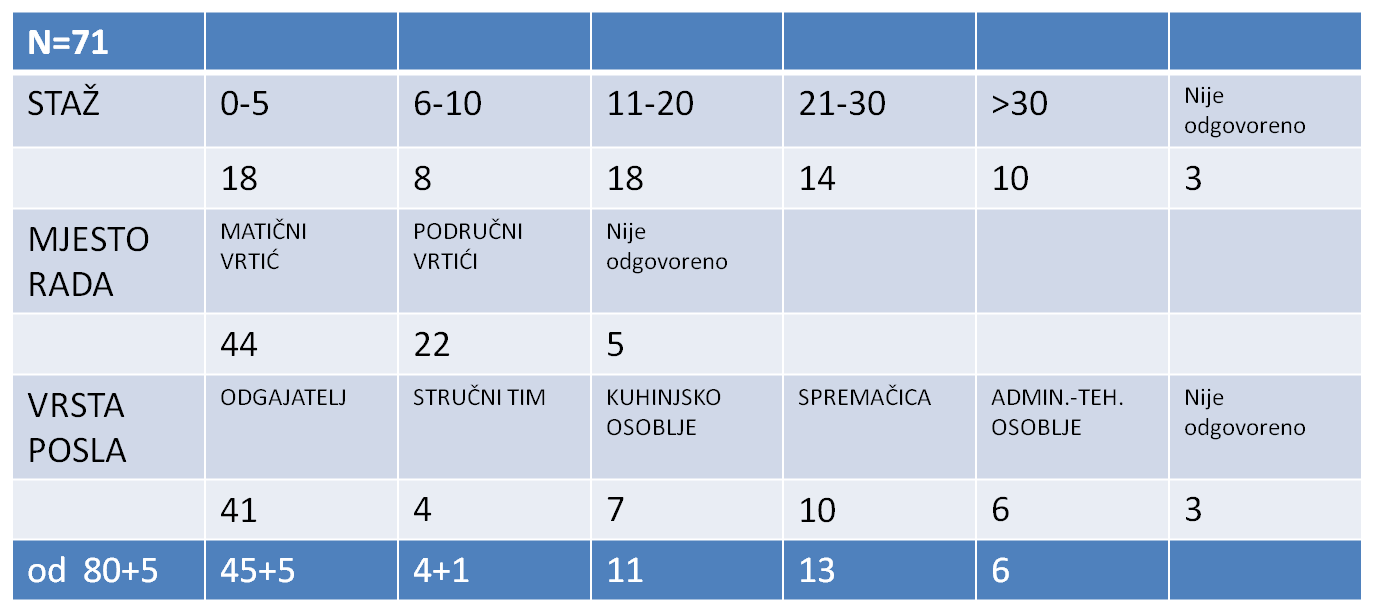 Ispitanici su trebali označiti stupanj slaganja (na skali od 1=uopće se ne slažem do 5=u potpunosti se slažem) sa tvrdnjama na tri područja: 1. senzitivnost, stimulacija, autonomnost (15 čestica), 2. ozračje (15 čestica), 3. pedagoška koncepcija, spremnost za učenje, prilagođavanje, unaprjeđivanje rada (10 čestica). Nakon toga trebali su označiti stupanj zadovoljstva (na skali od 1=uopće nisam zadovoljan/na do 5=u potpunosti sam zadovoljan/na) za dva područja: 1. prostorni i materijalni uvjeti rada (12 čestica) i 2. suradnja s ostalim radnicima vrtića i društvenom zajednicom (9 čestica). Na kraju su imali priliku dodati komentare na upitnik te konkretne prijedloge za napredak.Rezultati Dobiveni rezultati analizirani su prema općim podacima te kategorijama. Dodatno se analiziralo procjene odgajatelja (Tablica 3.), s obzirom da su najbrojnija podskupina radnika pa tako i najbrojnija podskupina u ovom ispitivanju: 41 od 71 što je 57,7% ukupnog broja ispitanika. Tablica 2. Prosječne ocjene - ukupno i prema strukturi ispitanika (N=71)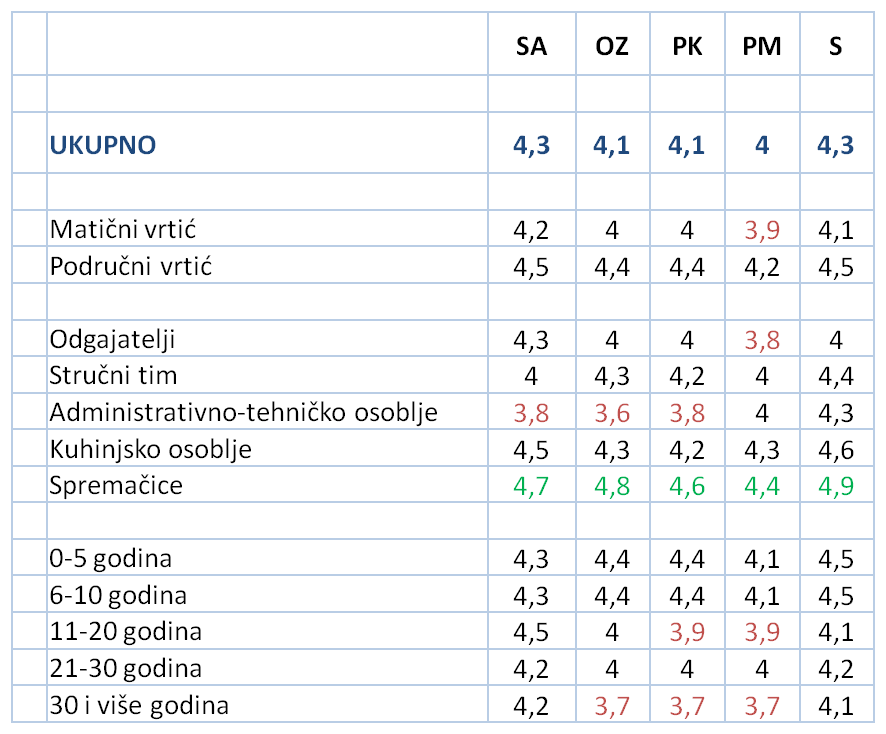 Legenda: SA= senzitivnost, stimulacija, autonomnost; OZ= ozračje; PK= pedagoška koncepcija, spremnost za učenje, prilagođavanje, unaprjeđivanje rada PM= prostorni i materijalni uvjeti rada; S= suradnja s ostalim radnicima vrtića i društvenom zajednicomKao što je iz tablice 2. vidljivo, prosječne ocjene su po svim kategorijama 4 ili više („uglavnom se slažem“ ili „uglavnom sam zadovoljan/na“) po čemu možemo zaključiti da su radnici, cjelokupno gledano, u velikoj mjeri zadovoljni uvjetima vlastitog rada te uvjetima boravka i odgoja djece u našoj ustanovi. a) mjesto radaRadnici u matičnom vrtiću na svim kategorijama daju u prosjeku niže procjene. Veći broj radnika te veći broj djece na jednom mjestu uvjetuje veću količinu pravila ponašanja, veći broj interakcija i potrebne suradnje, manji osobni prostor i manju mogućnost samostalnog odlučivanja. Vjerujemo kako su svi ovi čimbenici utjecali na konačne procjene te ostaje da promislimo o načinima na koji možemo utjecati na poboljšanja unutar svih procjenjivanih područja.b) vrsta poslaS obzirom na vrstu posla koji obavljaju, u svim kategorijama najviše prosječne ocjene daju spremačice, što može biti radi njihovih nižih očekivanja. U prosjeku najniže ocjene na prve tri kategorije koje se odnose na odgojno-obrazovni dio te atmosferu u vrtiću daje administrativno-tehničko osoblje. Rezultati mogu ukazivati na to da oni u najmanjoj mjeri imaju uvid u neposredni rad s djecom i ukupnu atmosferu, s obzirom da je priroda njihovog posla takva da ne zahtjeva provođenje vremena s djecom ni poznavanje informacija o odgojno-obrazovnom radu u ustanovi te da su radi toga često birali ocjenu 3 koja znači „niti se slažem, niti se ne slažem“. Međutim, indikativna je njihova niža ocjena na kategoriji Ozračje, koja može ukazivati na to da se u manjoj mjeri osjećaju dijelom ustanove. Najniže ocjene za prostorne i materijalne uvjete rada daju odgajatelji, a daljnja analiza odgovora odgajatelja po česticama pokazuje kako je to radi broja djece u skupini te veličine, opremljenosti i sigurnosti prostora (pogotovo vanjskog prostora vrtića). c) stažAko gledamo rezultate prema godinama staža, vidljivo je kako radnici s manje od 10 godina staža u prosjeku daju nešto veće procjene od radnika sa više radnog staža. Iako bi valjalo izvršiti temeljitiju analizu kako bi mogli izvoditi neke zaključke, uspoređujući dobivene rezultate s podacima iz literature moguće je i da zasićenje poslom i/ili manja tolerancija na uvjete rada radi količine percipiranog stresa u životu utječu na dane procjene. d) komentari i prijedloziSvi su radnici imali prostor za bilježenje komentara na upitnik i davanja konkretnih prijedloga za poboljšanje i napredak ustanove. Radnici su imali sljedeće komentare: voljela bih da smo svi puno veseliji i zadovoljniji u poslu te da ravnateljica bude više s osobljem u područnim vrtićima; bilo bi bolje kad bi u skupinama bio manji broj djece kako bi se mogli lakše prilagoditi potrebama svakog djeteta; sve je više nezadovoljstva među zaposlenicima, ne toliko zbog obima posla koliko zbog razumijevanja i komunikacije oko istog; ocjene su prosječne ali u stvarnosti su razlike jako velike (prostor, odgovornost, uključenost, suradljivost…).Dio prijedloga za napredak bio je usmjeren na odgojno-obrazovni rad i suradnju:  uvoditi inovacije u rad, omogućiti veću fleksibilnost u provođenju aktivnosti, poticati prihvaćanje mješovitih skupina, poticati boravak djece u prirodi te češći i dulji boravak u prirodi, planirati više suradnje sa zajednicom u svim grupama, planirati više aktivnosti izvan vrtića, planirati dolazak osoba raznih profila, zanimljivih djeci, u vrtić - da zajedno nešto radimo ili da nam nešto ispričaju; uspostavljanje bolje suradnje sa školom; treba više dogovora kod organizacije posla uz jasne upute; više komunikacije i dogovora, da više surađujemo međusobno, međusobna tolerancija, uvažavanje, razumijevanje; a dio na prostorno materijalne uvjete rada: rekonstrukcija i proširenje MV Pazin, toplinska izolacija zgrade MV Pazin, prijava raznih projekata (edukativnih) na natječaje raznih izvora; treba poraditi na materijalnom opremanju područnih vrtića; novi vrtić s vlastitom kuhinjom; povesti računa o sigurnosti djece na vanjskom prostoru - stare i oštećene sprave; osigurati bolje plaće u suradnji sa sindikatom.ImplikacijeDobiveni rezultati samovrednovanja poslužili su i za raspravu na radnim grupama za planiranje nove pedagoške godine. Analize su rađene po kategorijama upitnika te su producirani sljedeći prijedlozi:poticati dijeljenje dobre odgojno-obrazovne prakse unutar vrtića (na početku odgajateljskih vijeća, na aplikaciji Dinamikom te na posebnim susretima za zainteresirane odgajatelje);u bitne zadaće navesti poboljšanje suradnje sa školom te aktivno raditi na pronalaženju načina i prilika za suradnju;osigurati bolji protok informacija između svih radnika;smanjiti dobnu mješovitost skupina u matičnom vrtiću;revidirati sigurnosno-zaštitne programe, pridržavati se sigurnosnih pravila te upoznati roditelje s njima.Ukoliko je moguće, navedeni prijedlozi bit će uključeni u Godišnji plan i program rada ustanove.ZAKLJUČCI (S PREPORUKAMA ZA PLANIRANJE NAREDNE PEDAGOŠKE GODINE):Projekt Rekonstrukcije pazinskog matičnog vrtića u ul. Prolaz O. Keršovanija 1, kojim bi se postiglo značajno poboljšanje materijalnih uvjeta rada i kvalitete boravka i odgojno obrazovnog rada s djecom, te postiglo usklađivanje s Državnim pedagoškim standardom, ponovno je prijavljen na natječaj za dobivanje bespovratnih sredstava iz Programa ruralnog razvoja Republike Hrvatske, odnosno EU fondova. Zgrada pazinskog „donjeg“ vrtića (ul. Družbe Sv. Ćirila i Metoda 1) dotrajala je te jeu narednom razdoblju nužno planirati njenu rekonstrukciju. Osigurana su sredstva za izradu projektne dokumentacije za rekonstrukciju iste.U svim PV potrebno je kontinuirano raditi na poboljšanju materijalnih uvjetaTijekom upisa u narednu pedagošku godinu ustanovljen je problem nedostatka prostora za upis djece ranog ( jasličkog) uzrasta. Neophodno je planirati izgradnju novog vrtića ili adaptaciju odgovarajućeg prostora u gradu Pazinu za formiranje dvije nove skupine jaslica( 24 djece).Intenzivnije se treba pozabaviti pronalaženjem sredstava  ( donacije, sponzorstva…) za obnavljanje sprava u svim dvorišima našeg Vrtića.Osobni asistenti odnosni tzv. „treći odgajatelji“ u skupini i dalje se pokazuju kao nužno potreban dio sustava brige o djeci s teškoćama u razvoju koja su upisana u  redoviti sustav predškolskog odgoja. Osiguravanje financijskih sredstava za njihov rad prioritetno je pitanje.I dalje postoji potreba za zapošljavanjem logopedinje te je potrebno stvoriti povoljne uvjete za privlačanje stručnjaka deficitarnih zanimanja – u ovom slučaju logopeda.Sve veći zahtjevi koji slijede iz DPS-a, sustava njege, zaštite i sigurnosnih programa upućuju na potrebu planiranja povećanja broja tehničkog i zdravstvenog osoblja u ustanovi (povjerenik zaštite na radu, povjerenik za zaštitu od požara, medicinska sestra, kućni majstor);Društvene promjene koje se odnose i na promjene radnog vremena roditelja odrazit će se i na potrebu promjena radnog vremena vrtića. Potrebno je planirati nove resurse za zadovoljavanje tih potreba.Nužno je osuvremenjivati stručni rad odgajatelja i svih djelatnika Vrtića, te je potrebno osigurati uvjete za kontinuirano i kvalitetno stručno usavršavanje. Ovogodišnji uspjeh u prijavi na natječaj iz programa Erasmus+ ohrabruje nas i potiče da se i ubuduće prijavljujemo na  međunarodne edukativne programe.Zapošljavanje bez zasnivanja radnog odnosa tijekom kojega odgajatelji provode svoj pripravnički staž u Vrtiću pokazao se kao odličan način obostrane dobrobiti: kako za pripravnika, tako i za ustanovu. Smanjenjem dozvoljenog broja na taj način zaposlenih pripravnika u narednom periodu s 5 na 3 ( s obzirom na broj zaposlenih u Vrtiću) dovest će do potrebe češćeg zapošljavanja odgajatelja na određeno vrijeme, radi zamjene odsutnih radnika.U odgojno obrazovnom radu, brizi za zdravlje i zdrav razvoj djece, u postojećim materijalnim uvjetima rada u Vrtiću, trebat će uložiti dodatne napore kako bi se  održavala visoka razina postignuća i težnja ka još većem uvažavanju različitostidjece, njihovih obitelji i društvenih zajednica kojima pripadaju, te briga o njegovanju zavičajnog identiteta i pripadanja europskoj zajednici zemalja.Plaće djelatnika su u usporedbi s plaćama djelatnika dječjih vrtića na području Istarske županije niske te je potrebno poraditi na njihovom povećanju    Ravnateljica:						           Vesna Rusijan, prof.Klasa:	601-01/18-01/70Urbroj: 2163/01-09-01-18-1Pazin, 10.rujna 2018.V R T I Ć9(10) satni program9(10) satni program6,5 satni program6,5 satni programV R T I ĆBr.djeceBr.skupinaBr.djeceBr.skupinaMV PAZINDružbe Sv. Ćirila i Metoda Prolaz O.Keršovanija  Jaslice (skupine ranog odgoja)8916347473PV Motovun211PV Karojba442PV Tinjan462PV Lupoglav181 PV Sv.Petar u Šumi241 151PV Gračišće201PV Cerovlje (Pazinski Novaki)261UKUPNO49823151VRTIĆodgajateljistručni sur.upravateh.osobljeMV PAZIN- Prolaz O.Keršovanija204+1zdrav.voditeljica   4+1ravnateljic12- Družbe Sv. Ćirila i Metoda82PV MOTOVUN21,5PV KAROJBA41,5PV TINJAN41,8PV SV.PETAR U ŠUMI31,5PV LUPOGLAV21,5PV GRAČIŠĆE2 1PV PAZINSKI NOVAKI21,5UKUPNO475424.3UTVRĐENE BOLESTIBROJ SLUČAJEVAINFEKTIVNE BOLESTI221	BOLESTI ORGANA ČULA	156KONGENITALNE MALFORMACIJE7BOLESTI RESPIRATORNOG S.741BOLESTI PROBAVNOG S.4BOLESTI GENITURINARNOG S.8BOLESTI KOŽE I POTKOŽNOG T.20POVREDE I TROVANJA23SVE OSTALE BOLESTI116BROJ IZOSTANAKA U DANIMA9858UKUPAN BROJ DJECE U VRTIĆU (bez jaslica)461%BROJ PREGLEDANE DJECE40087Deformiteti kostura8819Smetnje vida246Jezično-govorne teškoće13530Karies13630Alergijske bolesti123UKUPAN BROJ DJECE U VRTIĆU I JASLICAMA513%BROJ IZMJERENE DJECE50098Pothranjeni194Normalno uhranjeni29559Blago preuhranjeni10521Preuhranjeni419Gojazni204BITNE ZADAĆEBITNE ZADAĆE1.Poticanje govorno-jezičnih kompetencija kod djeceLogopedinja je održala edukacije za odgajatelje na temu poticanja razvoja govorno-jezičnih kompetencija. U sklopu edukacija odgajatelji su razvijali i osmišljavali vježbe i aktivnosti kojima se potiče govorno-jezični razvoj od najranije dobi. Odgajatelji su poticani da aktivnosti predstavljene na edukaciji u suradnji s logopedinjom provode redovito  u odgojnim skupinama.Logopedinja je napisala stručni članak na temu Rane pismenosti koji je objavljen na web stranici vrtića u cilju informiranja roditelja.2..Medijska i informatička pismenostProveden je projekt Razmisli pa klikni ide u vrtiće čiji inicijatori su Udruga Roda i Policijska uprava Istarske županije. U sklopu projekta voditeljice su održale predavanje za roditelje na temu sigurnog korištenja medija te su provele radionice za djecu na istu temu. Roditelji su informirani o ovoj temi i putem članaka na web stranici vrtića.U sklopu Zajednice učenja Medijska pismenost odgajatelji su radili na unaprjeđenju vlastitih medijskih kompetencija, a provedena je i edukacija na temu osnovnih informatičkih znanja.U područne vrtiće uvedena je internetska mreža te su sve odgojne skupine dobile nove mobilne uređaje koje im služe za dokumentiranje odgojno-obrazovnog rada.  3..Zavičajnost – njegovanje tradicije i kulture zavičajaProveden je projekt Istarske županije „Istra u očima djece“ u sklopu kojeg su sve odgojne skupine radile na očuvanju tradijcijskih i zavičajnih vrijednosti. Surađivano je s Etnografskim muzejom Istre u cilju upoznavanja s geografskim specifičnostima Istre - kako je to bilo nekad i kako je sada; priređena je dječja modna revija i izložba u Likovnoj galeriji Društva likovnih stvaratelja Pazina na temu pletenja; u istoj su galeriji izloženi i dječji radovi na temu Dječja igra, te je  tiskan vrtićki kalendar na istu temu. Na Festivalu zavičajnosti u Medulinu prezentirana su dva projekta Kapa glavu čuva- pletenje( skupina Iskrice) i Mala sprta baštine – tkanje( skupina Frndalići- Pazinski Novaki) te su odgajatelji imali priliku razmjeniti dobru praksu s ostalim vrtićima Istarske županije.4.Istraživačke aktivnosti – boravak u prirodi, razvoj ekološke osviještenosti Na ovoj bitnoj zadaći radilo se u sklopu Zajednice učenja Vrtić u prirodi. Odgajatelji su boravkom u prirodi razvijali svijest o važnosti kvalitetno pripremljenog boravka u prirodi te su i sami učili o potencijalima koje prirodno okruženje nudi za cjelokupni razvoj djece. U sklopu Zajednice učenja sudionici su posjetili Šumski vrtić u Antenalu gdje su imali priliku vidjeti način rada i organizaciju boravka djece u prirodi. Dvije odgojiteljice i ravnateljica sudjelovali su na edukaciji „Kenimo u šumu“ u organizaciji pulskog vrtića „Mali svijet“.Odgajatelji su poticani na kvalitetno planirani višesatni i svakodnevni boravak u prirodi s odgojnim skupinama. Boravkom u prirodi organizirane su istraživačke aktivnosti djece u prirodnom okruženju te su djeca razvijala svijest o važnosti očuvanja prirode.5.GlazbaOdgajateljice Irena Debeljuh Baf i Renata Šestan održale su dvije radionice po dva ciklusa za odgajatelje na temu Korištenje Orffovih metoda u radu s djecom te je održana edukacija Teoretska i praktična primjena aktivnosti u radu s djecom, pod vodstvom glazbene pedagoginje i odgojiteljice Aleksandre Smolić Batelić. Naučena znanja odgajateljice su primjenjivale u odgojnim skupinama te se planira nastavak edukacija na temu glazbenih aktivnosti i u sljedećoj pedagoškoj godini.6.Unapređivanje rada s djecom s posebnim potrebama – djeca s teškoćama u razvoju i potencijalno darovita djeca   Održana je edukacija Centra Proventus Kreativnost u radu s darovitom djecom u odgojno-obrazovnom sustavu čiji cilj je bio potaknuti odgajatelje na promišljanje o potencijalno darovitoj djeci i radu s njima na kreativan način.Edukacijska rehabilitatorica je individualno radila o odgajateljima koji su imali djecu s teškoćama u skupinama sukladno njihovim potrebama.VrtićGovorne teškoćeGovorne teškoće + nerazvijene predvještine čitanja i pisanjaNerazvijene predvještine čitanja i pisanja (jezične teškoće)Gornji vrtić5 (9,61%)7 (13,46%)5 (9,61%)Donji vrtić2 (7,69%)5 (19,23%)-Područni vrtići5 (8,47%)18 (30,51%)4 (6,78%)Ukupno12 (8,76%)30 (21,9%)9 (6,57%)Naziv stručnog skupa/edukacijeVoditelj/iBr. Odgajat i st.sur.DatumTrajanje u satimaJačanje stručne kompetencije odgajatelja u prepoznavanju i radu s djetetom s teškoćama jezično-govorne komunikacijeIvana Valerijev i Maja Marušić - logopedinje4424.10.2018.27.11.2018.22Korištenje Orffovih metoda u glazbenim aktivnostima s djecomIrena Debeljuh Baf i Renata Šestan - odgajateljice309.11.2017. i 18.1.2017.5.4.2018. i 19.4.2018.44Osnove informatikeMarko Cerovac, informatičar814.11.2018.21.11.2018.28.11.2018.5.12.2018.12.12.2018.10Likovni laboratorij – grafičke tehnikeBreza Žižović – prof.2319.2.2018.3Kreativnost u radu s darovitom djecomCentar Proventus1723.2.2018.4Predvještine čitanja i pisanjaMaja Marušić - logopedinja267.3.2018.2Glazbene radioniceAleksandra Smolić Batelić – glazbena pedagoginja, odgajateljica2217.4.2018.2Naziv stručnog skupa/edukacijeDatumMjestoPolazniciSatiŠto je to zajednica učenja u dječjem vrtiću?19.10.UmagGordana Trošt LančaMarija ĆusMirjana GuljaHelena KoracaMaja Obućina6Stručno-metodička priprema za polaganje stručnog ispita8.12.RijekaIvana IvančićSilvija Stojšić6Poticanje razvoja kompetencija djece rane dobi u kontekstu njihovih razvojnih mogućnosti14.12.BuzetLana Draščić6Stručno-metodička priprema za polaganje stručnog ispita10.1.ZagrebAna Mihovilović6Razvoj partnerskih odnosa odgojitelja pripravnika i odgojitelja mentora25.1.2018.KraljeviccaIngrid BaxaLaura KrivičićMirjana GuljaLana PrencDina Brajković6Uloga i kompetencije članova Povjerenstva za praćenje odgojitelja pripravnika tijekom stručnog osposobljavanja za samostalni rad 22.2.2018.RijekaVesna RusijanMaja Obućina6Smjernice za oblikovanje kreativnog odgojno-obrazovnog okruženja12.4.NovigradGordana Troš-Lanča6Dani predškolskog odgoja Čakovec12.4.-13.4.ČakovecVesna RusijanMirjana GuljaMarija ĆusEda UljanićSandra VlahovMaja ObućinaZahtjevna djeca/djeca s nepoželjnim ponašanjima24.5.2018.RijekaJelena MajcanSonja Prodan NežićRomana GregorovićAmelia Lušetić6Očuvanje istarskog zavičajnog identiteta i tradicijske kulture u ustanovama ranog i predškolskog odgoja25.5.MedulinVesna RusijanLorena OpašićLaura KrivičićMaja Obućina6Podrška ranom razvoju djece predškolske dobi te prevencija jezičnih i specifičnih teškoća učenja28.8.ZagrebAna Mihovilović6Naziv stručnog skupa/edukacijeDatumMjestoPolazniciSatiGreenspan Floortime pristup30.9.SplitMaja MarušićSilvija Stojšić8Međunarodni stručni skup Sretna djeca11.10-13.10.ZagrebMarija Ćus24Stručni skup predškolskih ustanova u organizaciji Zavoda za javno zdravstvo18.10.FažanaMarija Dagostin625. Godišnja konferencija Psihologija u zaštiti i promicanju ljudskih prava i društvene pravednosti8.11.-11.11.ZadarVesna Rusijan Ljuština24Vježbenica za pokret i ples za odgajatelje4.11. - 5.11.SvetvinčenatMirjana GuštinAmelia LušetićNora Bertoša5Stručni skupovi u organizaciji Stručnog društva medicinskih sestara predškolskih ustanova10.11.24.11.6.4.23.3.Zagreb, Rovinj, Crikvenica, ZagrebMarija Dagostin24Praćenje razvoja djeteta i planiranje uz pomoć razvojnih mapa – Korak po korak3.2.KršanRenata Šestan6Poticanje komunikacije i socijalnih vještina djece s razvojnim odstupanjima21.2.-23.2.ZagrebGordana Trošt Lanča18Međunarodno-znanstvena konferencija – Montessori: trajna vrijednost u razvoju djeteta2.3.-3.3.ZagrebIngrid Baxa12Mliječni zub: Kako komunicirati s djecom novog doba?9.3. - 10.3.ZagrebVesna RusijanGordana Trošt-LančaMaja Obućina15Godišnja konferencija Rastimo zajedno23.3. – 24.3.RabVesna RusijanRenata DemarkPatricia PutinjaIngrid BaxaMaja Obućina12Krenimo u šumu30.3.PulaVesna RusijanNora BertošaDajana Salopek Aničić6Evidencija radnog vremena, pedagoška dokumentacija, javnost rada vrtića, Zakon o zaštiti osobnih podataka3.4. i 4.4.KršanVesna Rusijan Gabrijela KrizmaovićGordana Trošt-LančaIrena Debeljuh BafGordana ŽufićMaja Obućina6Poticanje samoregulacije i izvršnih funkcija kroz igru9.4.PulaGordana Trošt-LančaMaja Obućina6Edukacija za primjenu i bodovanje EPoC Testa potencijalne kreativnosti11.4.-12.4.NovigradGordana Trošt-LančaEmina Putinja12Edukacija za voditelje Kluba očeva „Rastimo zajedno“16.5.RovinjGordana Troš-LančaIngrid Baxa6Razvoj jezika i komunikacija iz perspektive roditelja s posebnim osvrtom na procese mentalizacije25.5.-26.5.SplitIngrid Baxa12NAZIVVODITELJSUSRETIBROJ ODGAJATELJASATIVrtić u prirodiVesna Rusijan41613Poticanje razvoja djece u skupinama ranog odgojaGordana Troš-Lanča i Marija Dagostin5610Medijska pismenostMaja Obućina4108Priprema za školu na kreativan načinGordana Trošt-Lanča i Helena Koraca51610Rad na projektima s naglaskom na istraživačke aktivnostiMirjana Gulja i Marija Ćus51110